КОРРУПЦИИ – НЕТ!При склонении Вас к даче взятки или при проявлении злоупотреблений служебными полномочиями с целью вымогательства денежных средств, просьба сообщать по телефону:8-938-144-17-76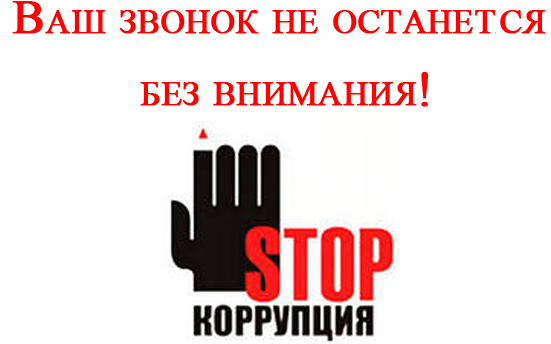 В случае оказания безвозмездной спонсорской помощи дошкольной образовательной организации, денежные средства направляются на расчётный счёт учреждения